IMRAN CHOUHAN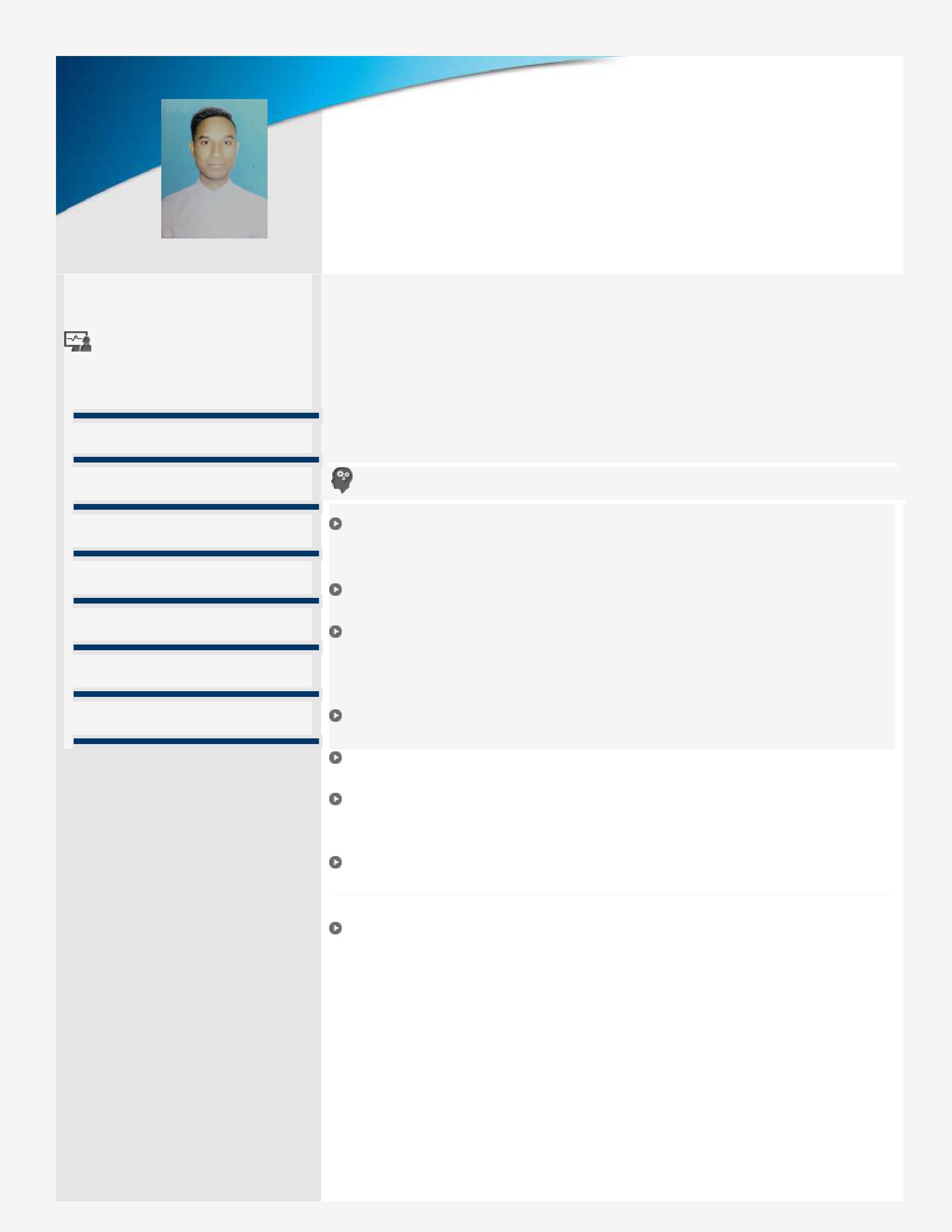 Resourceful in on-site activities to ensure completion of project within the set parameters and delivering the project to the client on timeSkilled in planning, executing and spearheading projects involving design coordination, value engineering, quality assurance/control, and resource planningResearch and analyze customer design proposals, specifications, manuals and other date to evaluate the feasibility, cost and maintenance requirements of designs or applications.Excellent relationship management, analytical and negotiation skills with skills in swiftly ramping up projects in coordination with clients, contractors, vendors and consultants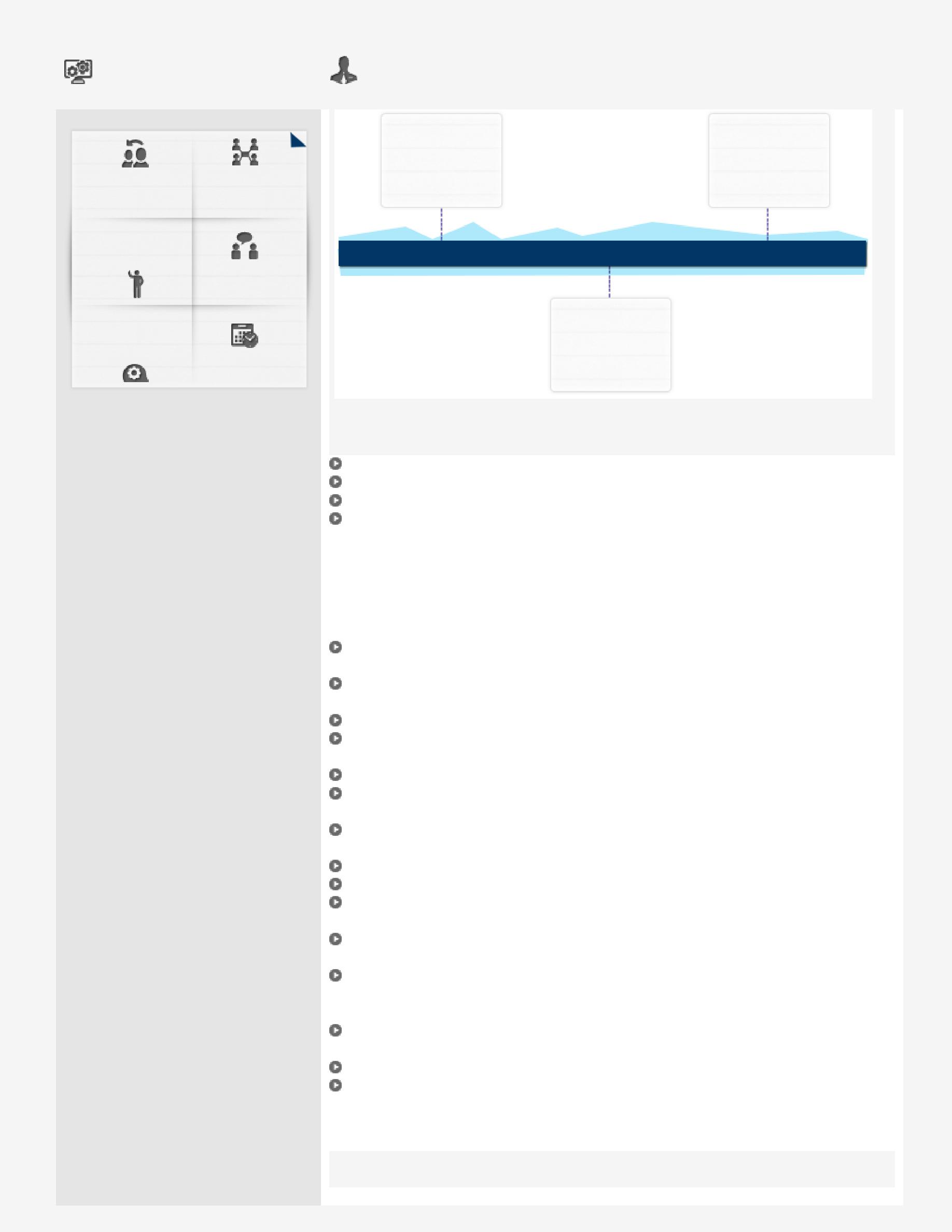 Negotiation	CollaboratorCommunicatorTeam PlayerPlanner IT Skills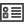  Work Experience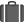  Education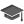  Personal Details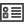 AutoCAD3d MaxCNC SimulationMicrosoft Office toolsJuly’15-October’18GNG Enterprises, Jaipur as Site SupervisorKey Result Areas:Designed and prepared an audit report for RO which is belongs to IOCL (Indian Oil Corporation Limited).Read out the parameters of each earth-pit which are connected by DU machines and storage tankAssist in the installation of MEP workInterfaced with the Process Engineers and engaged in following up, evaluating, presenting reports on trial materials according to designated schedules Analyzed mechanical requirements to determine feasibility of designConducted mechanical design in AutoCAD, and worked in word processing, adobe, project scheduling, and spreadsheetAnchored activities to ensure completion of project within the time & cost parametersAssist in the testing and commissioning of MEP equipmentEnsure that MEP Subcontractors adheres to Project safety regulations.Ensure that MEP Subcontractors provides and adheres to relevant Quality documentation/recordsCoordination and administration of MEP related materials, systems and shop drawings submittalsDirect, monitor and control the activities of MEP SubcontractorB.Tech. (Mechanical Engineering) from Rajasthan Technical University, Kota in 201512th from Rajasthan Board of Secondary Education (RBSE), Rajasthan in 201110th from Rajasthan Board of Secondary Education (RBSE), Rajasthan in 2009Date of Birth: 09 May 1992 || Languages Known: English, Hindi & UrduAddress: Al Manakh, Sharjah, UAE || Nationality: Indian || Marital Status:Unmarried || No. of Dependents: 0 || Passport No.: N8613434 || Visa Status: Visit(Valid Till March’2019) || Driving Licence No.: NoEmail ID: imranchouhan606@gmail.comContact No.: +971522800918Contact No.: +971522800918Core CompetenciesB.Tech. (Mechanical Engineering) professional with over 3 year of experience inB.Tech. (Mechanical Engineering) professional with over 3 year of experience inManufacturing of Refrigeration Equipments and Production industry; targetingManufacturing of Refrigeration Equipments and Production industry; targetingassignments in Mechanical and Refrigeration Engineering with an organizationassignments in Mechanical and Refrigeration Engineering with an organizationMechanical Engineeringassignments in Mechanical and Refrigeration Engineering with an organizationassignments in Mechanical and Refrigeration Engineering with an organizationMechanical Engineeringof high repute, preferably in Mechanical industryof high repute, preferably in Mechanical industryof high repute, preferably in Mechanical industryof high repute, preferably in Mechanical industryManufacturingLocation Preference: Anywhere in UAELocation Preference: Anywhere in UAEManufacturingProductionProfile SummaryProfile SummaryClient Relationship ManagementLast associated with GNG Enterprises,Jaipur as Site Supervisor therebyClient Relationship Managementengaged in Investigate equipment failures and difficulties to diagnose faultyengaged in Investigate equipment failures and difficulties to diagnose faultyengaged in Investigate equipment failures and difficulties to diagnose faultyengaged in Investigate equipment failures and difficulties to diagnose faultyProject Executionoperation and to make recommendations to maintenance crew.operation and to make recommendations to maintenance crew.Project ExecutionConfer with engineers and other personnel to implement operating procedures,Confer with engineers and other personnel to implement operating procedures,Confer with engineers and other personnel to implement operating procedures,Confer with engineers and other personnel to implement operating procedures,Quality Control & Assuranceresolve system malfunctions, and provide technical informationresolve system malfunctions, and provide technical informationQuality Control & AssuranceAcquired knowledge of Mechanical Areas which includes Manufacturing,Acquired knowledge of Mechanical Areas which includes Manufacturing,Acquired knowledge of Mechanical Areas which includes Manufacturing,Acquired knowledge of Mechanical Areas which includes Manufacturing,Mechanical OperationsProduction at large scale as well as small scale, Design of MechanicalProduction at large scale as well as small scale, Design of MechanicalMechanical OperationsElements, Refrigeration Equipments, CNC Machines, Hydraulic Machines,Elements, Refrigeration Equipments, CNC Machines, Hydraulic Machines,Various Non Destructive Testing Methods, IC Engines and many moreVarious Non Destructive Testing Methods, IC Engines and many moreReporting & DocumentationComprehensive knowledge of managing projects, with a proven track record ofComprehensive knowledge of managing projects, with a proven track record ofexecuting Mechanical ProjectsSoft SkillsEducation Timeline10th fromB.Tech.Rajasthan Board of(MechanicalSecondaryEngineering)Education (RBSE),from RajasthanRajasthanTechnicalUniversity, Kota20092011201512th fromRajasthan Boardof SecondaryEducation (RBSE),Rajasthan